Darba lapas spoguļzīmējumā- bērna smadzeņu pusložu darbības uzlabošanai, domāšanas, atmiņas, uzmanības, rakstītprasmes veicināšanai.Izveidoju darba lapas bērniem (2-3 gadi) spoguļzīmējumā, lai veicinātu smadzeņu pusložu darbības, gribas un paškontroles attīstību.Abās rokās  plastmasas pudeļu korķīši un vienlaiku ar abām rokām zīmē simetriskus zīmējumus vai ciparus.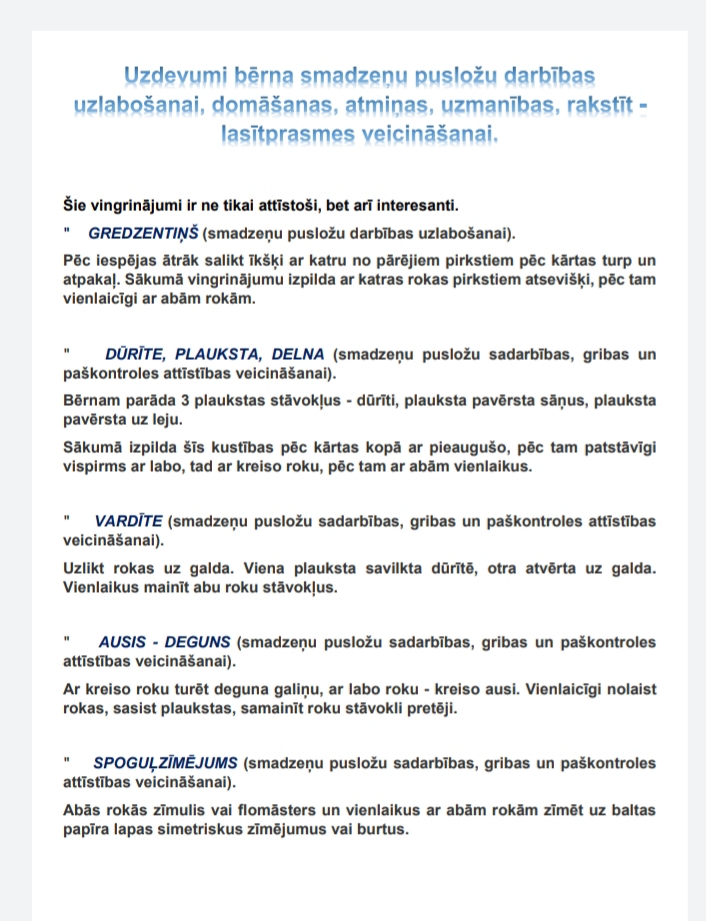 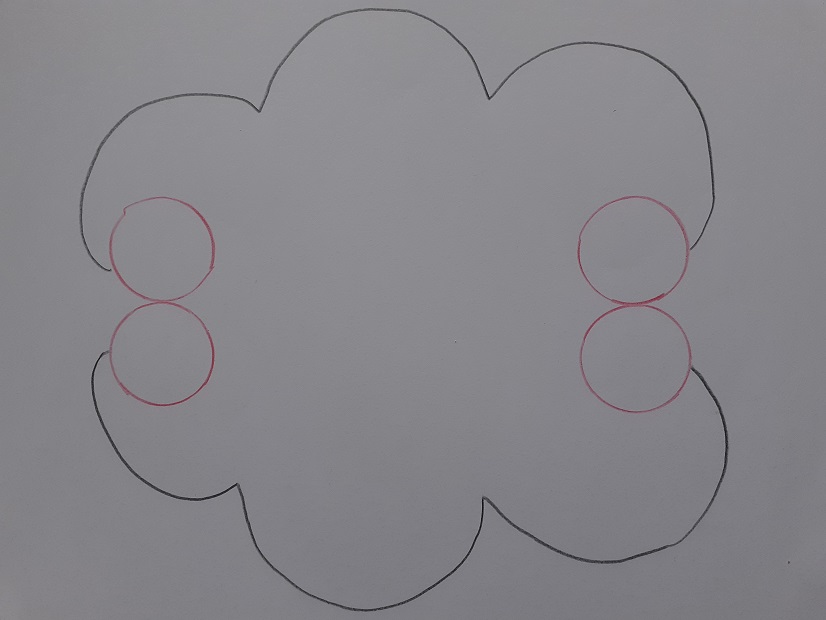 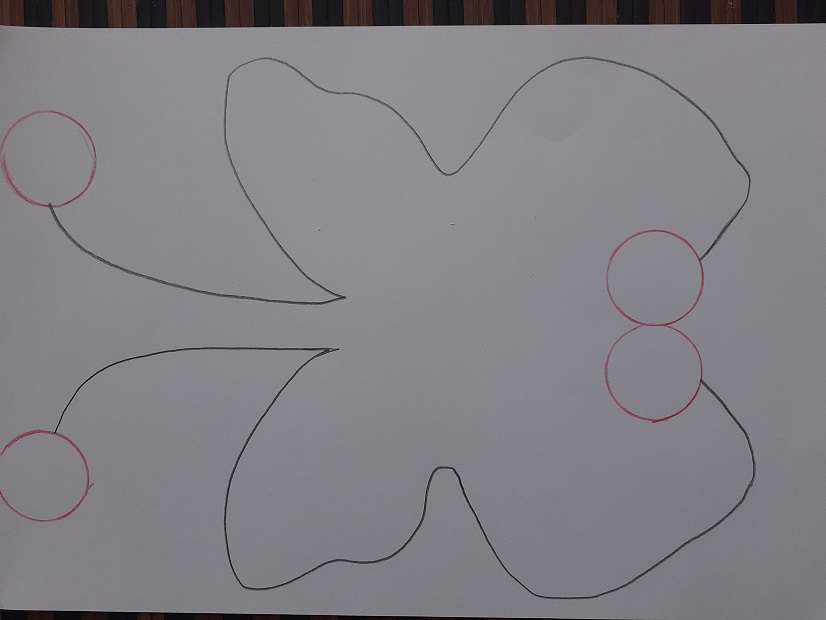 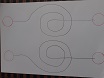 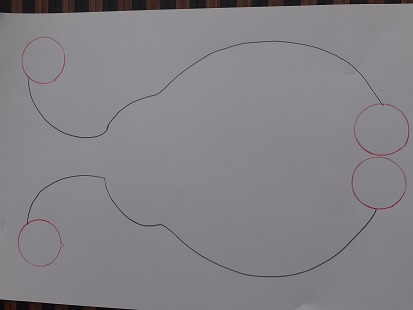 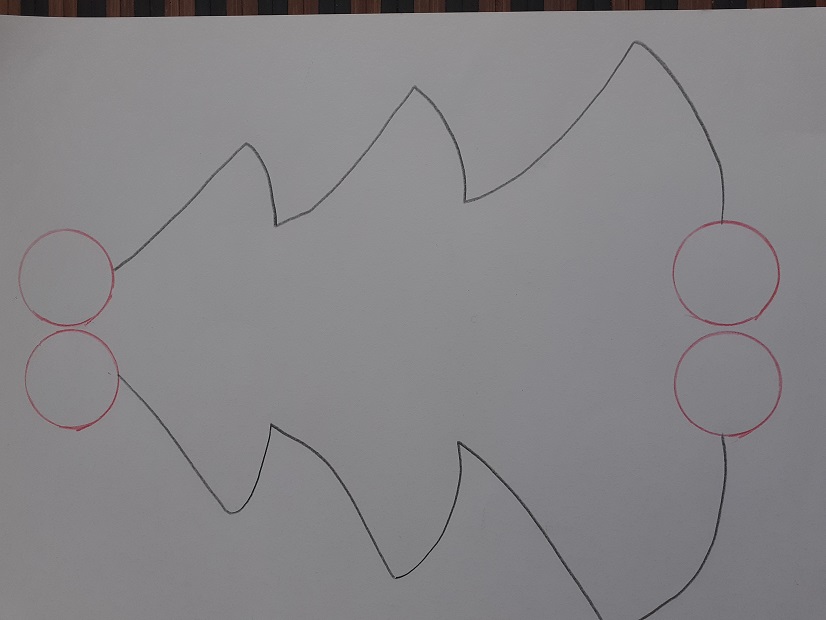 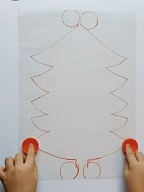 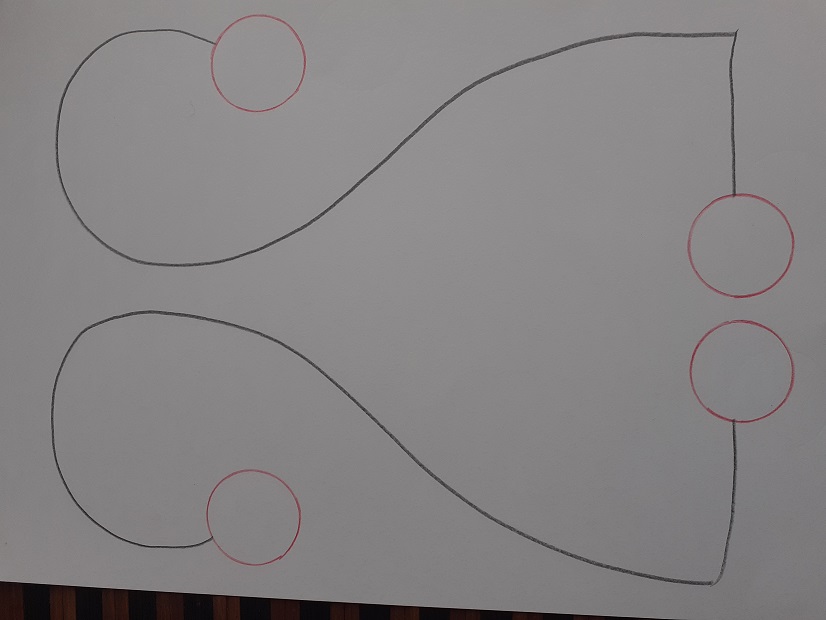 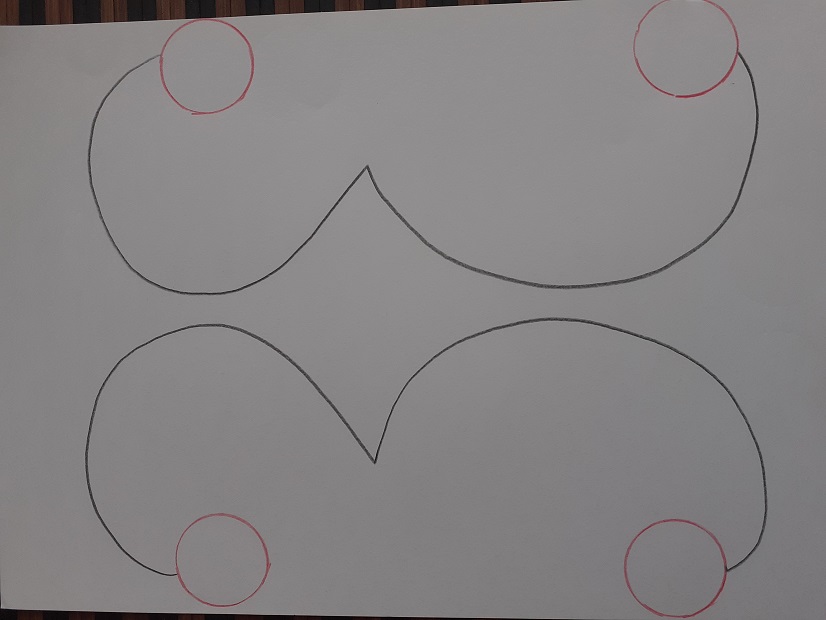 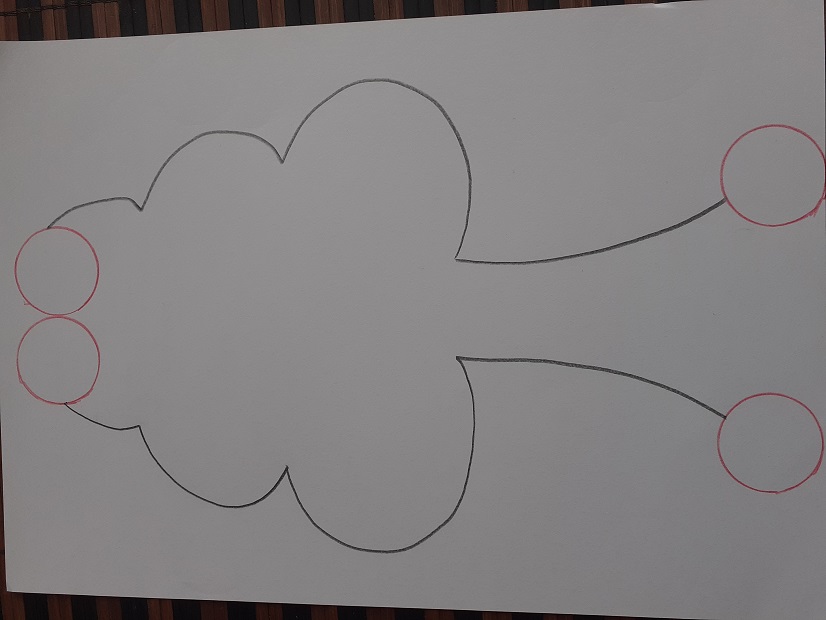 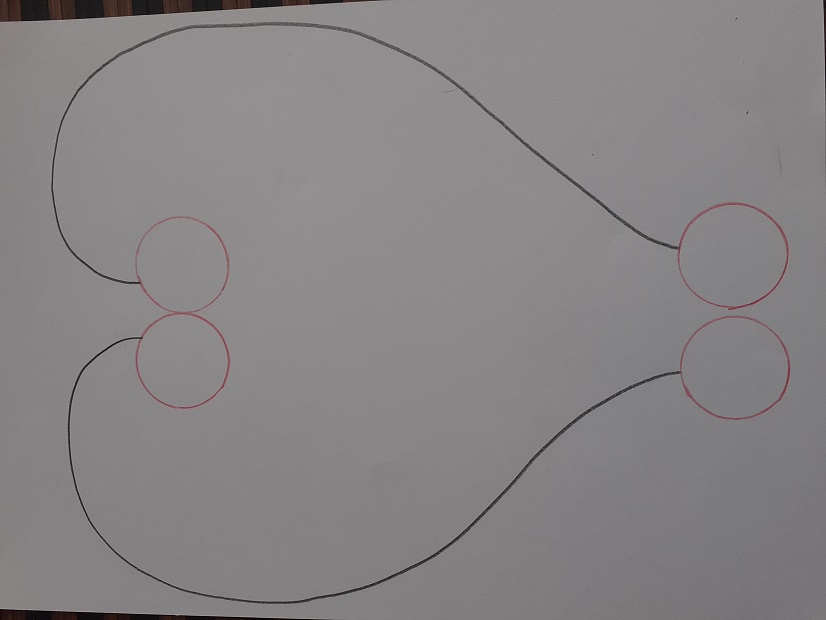 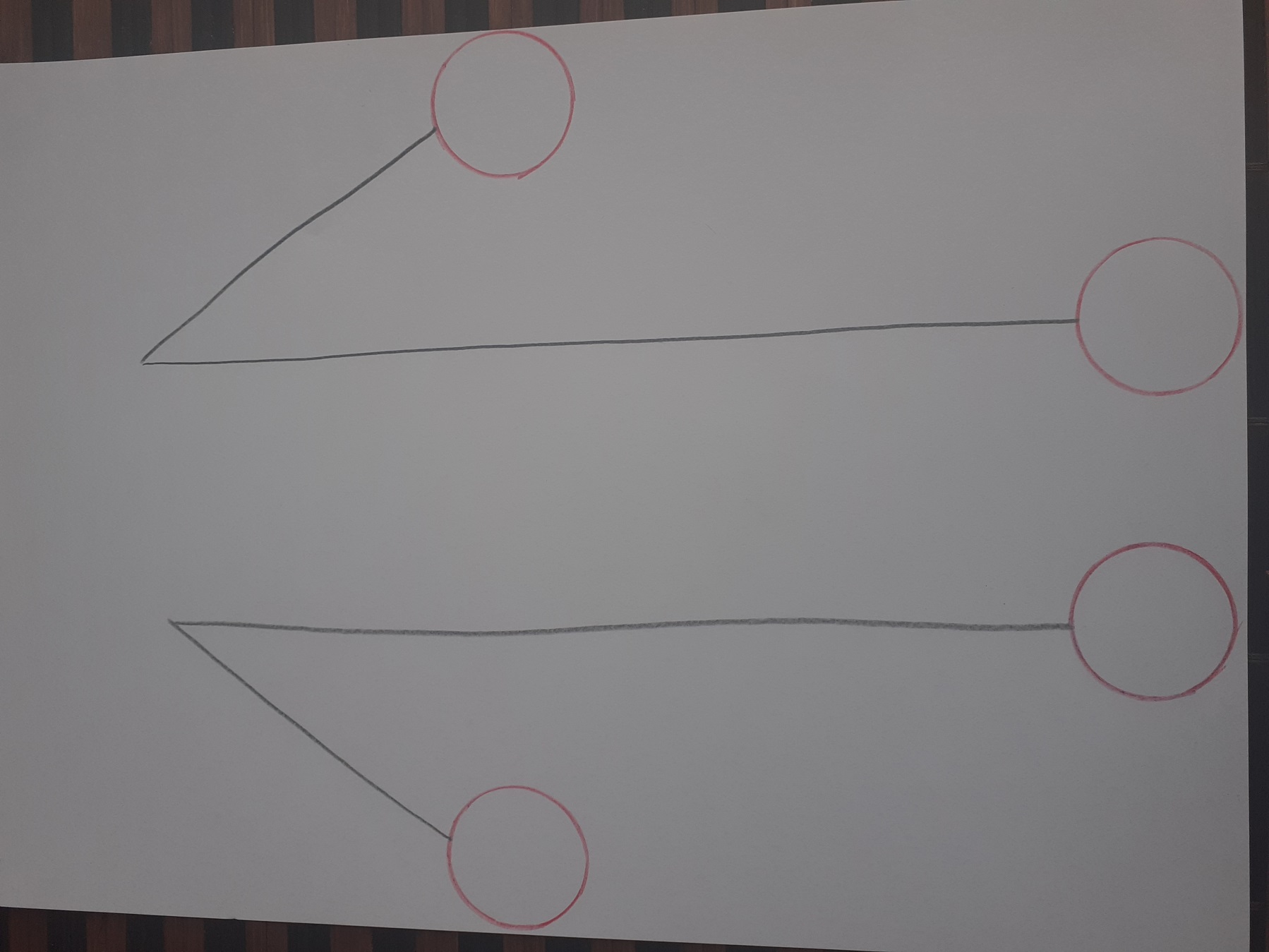 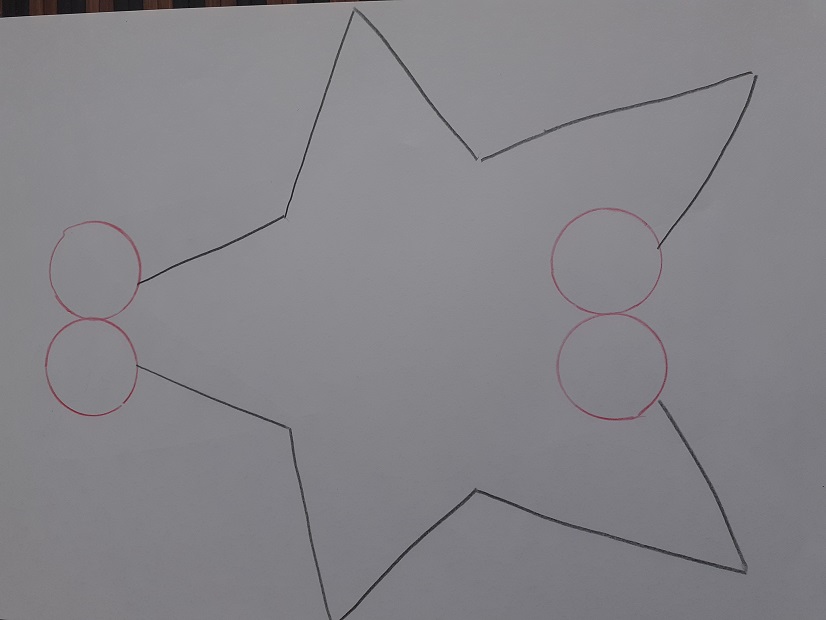 